                                                комитет образования, науки  и молодежной политики Волгоградской областигосударственное бюджетное профессиональное образовательное учреждение«Волгоградский профессиональный техникум кадровых ресурсов»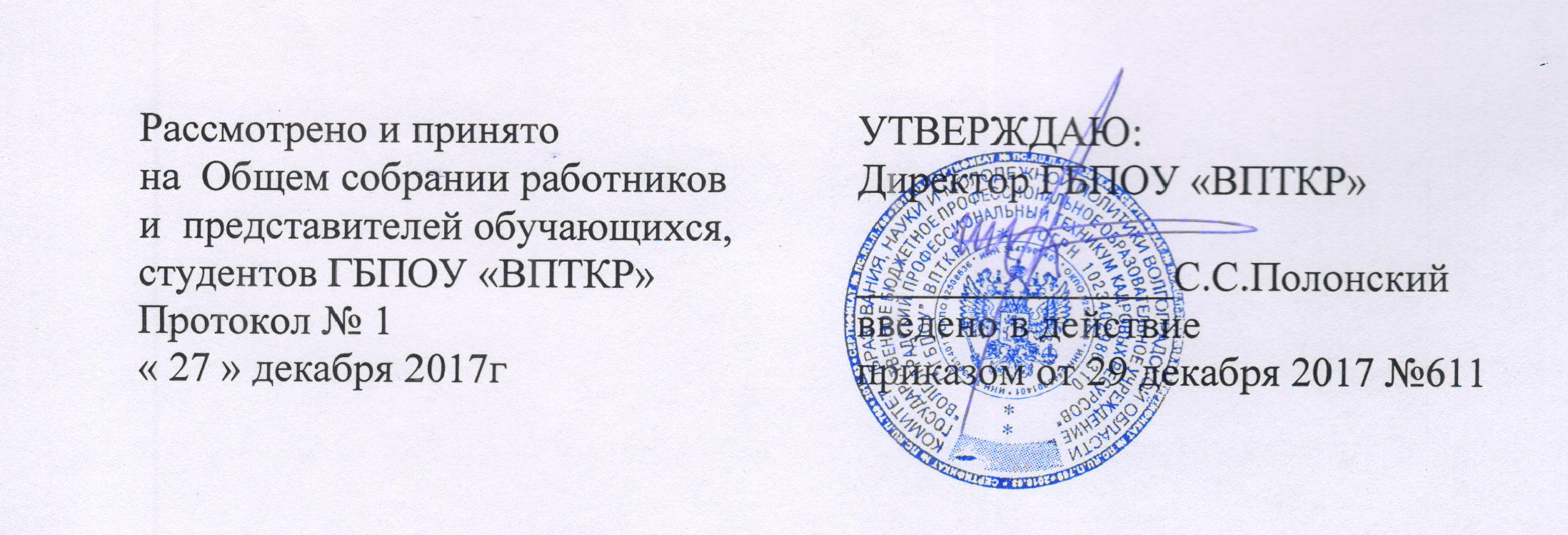 ПОЛОЖЕНИЕ О ТЕКУЩЕМ, РУБЕЖНОМ КОНТРОЛЕ УСПЕВАЕМОСТИ И ПРОМЕЖУТОЧНОЙ АТТЕСТАЦИИИНВАЛИДОВ И ЛИЦ С ОВЗ В ГБПОУ "ВПТКР"1. Общие положения1.1. Настоящее Положение определяет порядок проведения текущего контроля успеваемости и промежуточной аттестации, а также ликвидации академических задолженностей обучающихся с ограниченными возможностями здоровья государственного бюджетного профессионального образовательного учреждения "Волгоградский профессиональный техникум кадровых ресурсов" (далее – Техникум) и разработано в соответствии с:Положение о текущем, рубежном контроле успеваемости и промежуточной аттестации (далее – Положение) разработано в соответствии с:- Федеральным законом РФ от 29 декабря 2012 г. № 273-ФЗ «Об  образовании в Российской Федерации»;- Порядком организации и осуществления образовательной деятельности по образовательным программам среднего профессионального образования, утвержденный приказом Минобрнауки России от 14.06.2013 N 464 с изменениями, внесенными приказами Минобрнауки России от 22.01.2014 N 31 и от 15.12.2014 N 1580;- Федеральными государственными образовательными стандартами среднего профессионального образования;     - Приказом Минобрнауки России от 18 апреля 2013  г. N 291 (ред.от 18.08.2016 г. N 1061) "Об утверждении Положения о практике обучающихся,  осваивающих основные  профессиональные образовательные программы среднего профессионального образования";     - Уставом ГБПОУ "Волгоградский профессиональный техникум кадровых ресурсов".1.2. Текущий контроль успеваемости и промежуточная аттестация обучающихся с ограниченными возможностями здоровья являются составной частью внутренней системы контроля качества освоения образовательной программы среднего профессионального образования.1.3. Текущий контроль и промежуточная аттестация в Техникуме проводятся в устной и (или) письменной форме.1.4. Структура и периодичность проведения текущего контроля успеваемости и промежуточной аттестации обучающихся с ограниченными возможностями здоровья Техникума регламентируется учебным планом, календарным учебным графиком, расписаниями учебных занятий и сессий.1.5. Особенности и содержание текущего контроля успеваемости и промежуточной аттестации обучающихся с ограниченными возможностями здоровья, в том числе фонд оценочных средств, отражаются в рабочей программе дисциплины, модуля, практики и заблаговременно доводятся до обучающихся.1.6. Для инвалидов и обучающихся с ограниченными возможностями здоровья текущий контроль успеваемости и промежуточная аттестация проводятся с учетом особенностей их психофизического развития, индивидуальных возможностей и состояния здоровья.1.7. Информация о форме и порядке проведения текущего контроля успеваемости и промежуточной аттестации и фонд оценочных средств для них разрабатываются и доводятся до сведения инвалидов и обучающихся с ограниченными возможностями здоровья в специально адаптированных к ограничениям их здоровья формах.1.8. Для обучающихся с ограниченными возможностями здоровья по зрению, справочная информация о расписании учебных занятий и сессий размещается в доступных для слепых и слабовидящих местах, в адаптированной форме с учетом их особых потребностей (выполняется крупным рельефно-контрастным шрифтом (на белом или желтом фоне) и дублируется шрифтом Брайля);1.9. Для обучающихся с ограниченными возможностями здоровья, имеющих нарушения опорно-двигательного аппарата, обеспечивается возможность беспрепятственного доступ к стенду с расписанием учебных занятий и сессий.1.10.Зачеты и экзамены для инвалидов и лиц с ОВЗ по заявлению обучающихся могут проводиться в отдельной аудитории.1.11.Число инвалидов и лиц с ОВЗ в одной аудитории как правило не должно превышать:при прохождении аттестационных испытаний в письменной форме - 12 человек;при прохождении аттестационных испытаний в устной форме - 6 человек.1.12.При проведении промежуточной аттестации для обучающихся с ограниченными возможностями здоровья допускается:проведение зачетов и экзаменов для обучающихся с ограниченными возможностями здоровья в одной аудитории совместно с обучающимися, не имеющими ограниченных возможностей здоровья, если это не создает трудностей для обучающихся без ограничений по здоровью;присутствие при необходимости в аудитории тьютора, оказывающего обучающимся с ограниченными возможностями здоровья необходимую техническую помощь с учетом индивидуальных особенностей обучающегося (занять рабочее место, передвигаться, прочитать и оформить задание, общаться с преподавателем и т.д.);пользование необходимыми обучающемуся с ограниченными возможностями здоровья техническими средствами при прохождении сдачи зачета или экзамена с учетом индивидуальных особенностей обучающегося.1.13.Форма проведения текущего контроля успеваемости и промежуточной аттестации для студентов-инвалидов устанавливается с учетом индивидуальных психофизических особенностей (устно, письменно на бумаге, письменно на компьютере, в форме тестирования и т.п.).1.14.В случае необходимости обучающимся с ограниченными возможностями здоровья предоставляются услуги сурдопереводчиков и тифлосурдопереводчиков.1.15.Продолжительность каждого аттестационного испытания для обучающихся с ограниченными возможностями здоровья увеличивается по заявлению обучающегося и решению Техникума, но не более чем на 1,5 часа.1.16.При проведении аттестационных испытаний обеспечивается выполнение следующих дополнительных требований в зависимости от индивидуальных особенностей обучающихся с ограниченными возможностями здоровья:для слепых:экзаменационные билеты оформляются рельефно-точечным шрифтом Брайля или в виде электронного документа, доступного с помощью компьютера со специализированным программным обеспечением для слепых, либо зачитываются ассистентом;письменные задания выполняются на бумаге рельефно-точечным шрифтом Брайля или на компьютере со специализированным программным обеспечением для слепых либо надиктовываются ассистенту;обучающимся для выполнения задания при необходимости предоставляется комплект письменных принадлежностей и бумага для письма рельефно-точечным шрифтом Брайля, компьютер со специализированным программным обеспечением для слепых;для слабовидящих:обеспечивается индивидуальное равномерное освещение не менее 300 люкс;обучающимся для выполнения задания при необходимости предоставляется увеличивающее устройство (возможно также использование собственных увеличивающих устройств);экзаменационные билеты оформляются увеличенным шрифтом;для глухих и слабослышащих:обеспечивается наличие звукоусиливающей аппаратуры коллективного пользования, при необходимости студентам предоставляется звукоусиливающая аппаратура индивидуального пользования;для слепоглухих:предоставляются услуги тифлосурдопереводчика (помимо требований, выполняемых соответственно для слепых и глухих);для лиц с тяжелыми нарушениями речи, глухих, слабослышащих:аттестационные испытания, проводимые в устной форме, проводятся в письменной форме;для лиц с нарушениями двигательных функций верхних конечностей или отсутствием верхних конечностей:письменные задания выполняются на компьютере со специализированным программным обеспечением или надиктовываются ассистенту;аттестационные испытания, проводимые в письменной форме, проводятся в устной форме.Мероприятия текущего контроля успеваемости и промежуточной аттестации для обучающихся с ограниченными возможностями здоровья, при необходимости, могут быть проведены с применением дистанционных образовательных технологий.